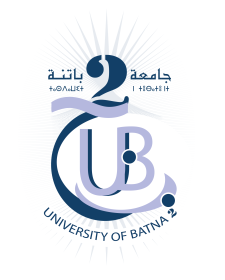 NB :Pages des enseignants pour les cours online: http://gat.univ-batna2.dz/peopleResponsable de la spécialité : Dr Guellouh . s : Email :s.guellouh@univ-batna2.dzResponsable de la filière: Dr. Belloula.M.     Email : moufida.belloula@univ-batna2.dzChef du Département : Dr. Filali . A     Email : a.filali@univ-batna2.dzHeurs8 :30                                          10 :0010 :00                                 11 :3013 :00                                              14 :3014 :30                                   16 :00DimancheTypologie des Risques NaturelsCours : Drifi . N(S012)Cartographie des RisquesCours :Khantouche . A(S012)Typologie des Risques NaturelsTD : (G1)     Drifi . N  (S012)Cartographie des RisquesTD : (G1) :Khantouche . A  (S012)DimancheTypologie des Risques NaturelsCours : Drifi . N(S012)Cartographie des RisquesCours :Khantouche . A(S012)Cartographie des RisquesTD : (G2):Khantouche .A (S015)Typologie des Risques NaturelsTD : (G2)      Drifi . N (S015)LundiDynamique des Milieux Physiques et Analyse des Aléas NaturelCours : Haoues . CH   (S012)Les risques TechnologiqueCours : Belkhiri .K(S012)Dynamique des Milieux Physiques et Analyse des Aléas NaturelTD : (G1)     Haoues . CH (S012)Les risques TechnologiqueTD : (G1) Belkhiri .K   (S012)LundiDynamique des Milieux Physiques et Analyse des Aléas NaturelCours : Haoues . CH   (S012)Les risques TechnologiqueCours : Belkhiri .K(S012)Les risques TechnologiqueTD : (G2) Belkhiri .K   (S016)Dynamique des Milieux Physiques et Analyse des Aléas NaturelTD : (G2)  Haoues . CH  (S016)MardiMéthodologie généralEt Analyse des RisquesCours :Belloula . M   (S012)Pollution et EnvironnementCours :Nemoul . M(S012)Méthodologie généralEt Analyse des Risques TD : (G1)  Belloula . M   (S012)   Pollution et EnvironnementTD : (G1)  Nemoul . M (S012)MardiMéthodologie généralEt Analyse des RisquesCours :Belloula . M   (S012)Pollution et EnvironnementCours :Nemoul . M(S012)Pollution et EnvironnementTD : (G2)   Nemoul . M(S015)Méthodologie généralEt Analyse des RisquesTD : (G2) Belloula . M   (S015)MercrediSéance de RattrapageSéance de RattrapageSéance de RattrapageSéance de RattrapageJeudiEtique et Déontologie Cours : Khantouche . A(En ligne - Moudel)Séance de RattrapageSéance de RattrapageSéance de Rattrapage